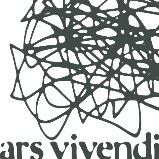 2021年度「立命館生存学研究」特集エントリー表生存学研究所が刊行する紀要『立命館生存学研究』の2021年度・特集エントリーを受け付けます。希望される方もしくはプロジェクトは、以下、必要事項を記載の上、生存学研究所事務局ars-vive@st.ritsumei.ac.jpまでメールにてご提出下さい。提出期日は、2021年9月27日（月）17：00までとさせて頂きます。なお、エントリーが多数となった場合は、編集委員会による審議を行った上で決定させて頂きます。採択結果は、後日メールにて通知申し上げます。原稿提出の締切は2021年11月22日（月）17:00です。提出・お問合せ先　生存学研究所事務局（修学館2F衣笠リサーチオフィス内）
Phone: 075-465-8475（内線511-2819）Email: ars-vive@st.ritsumei.ac.jp以上2021年度『立命館生存学研究』特集エントリーに際しての注意事項・執筆にあたって、公募論文投稿規程に準じてください。また、「立命館大学生存学研究所著作物取り扱いに関する申し合わせ」が適用されますので、必ず事前に確認してください。・以下の点にご注意ください。特集については執筆者の条件はありません。編者が特集にふさわしいと思われる方をエントリーいただいて問題ありません。特集は原則として査読無し扱いとなります。生存学研究所による査読論文を収録したい場合は、エントリー表のチェック欄「有」にチェックし、希望する論文数（予定）を記入して下さい。特集に収録する原稿については、英文表題は必須、英文アブストラクトと英文キーワードは任意です。ただし、査読有論文についてはいずれも必須です。その他、ご不明な点については事務局までお尋ねください。編者　※予定可所属　　　　　　　　　職位　　　　　　　　　氏名特集タイトル※予定可目次※予定可※執筆者とタイトルをお書き下さい。研究所による論文査読を希望する原稿の有無有（論文数：       本） 該当するタイトルに*を付けてください。無